图 书 推 荐中文书名：《你杀不死一只老狐狸》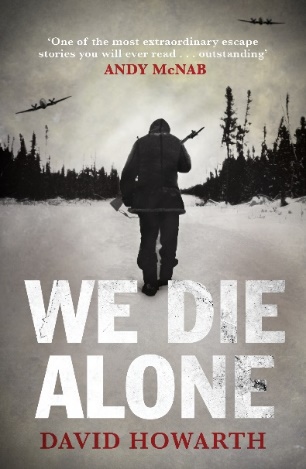 英文书名：WE DIE ALONE: A WWII Epic of Escape and Endurance作    者：David Howarth出 版 社：Canongate Books Ltd代理公司：ANA/Claire Qiao出版时间：2010年代理地区：中国大陆、台湾页    数：257页审读资料：电子稿	类    型：大众文学版权已授：2017年授权四川文艺出版社，版权已回归中简本出版记录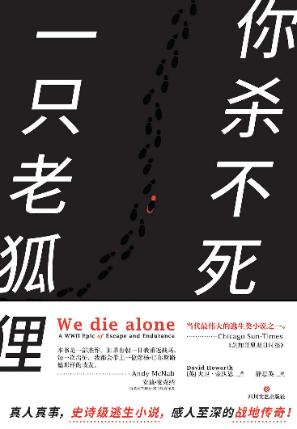 书  名：《你杀不死一只老狐狸》作  者：（英） 大卫·豪沃思出版社：四川文艺出版社译  者：静恩英出版年：2017年4月页  数：288页定  价：39.8元装  帧：平装内容简介：    1943 年，一队流亡在外的挪威反抗军，沿水路从英格兰北部向纳粹占领下的挪威进发，支援祖国的反抗运动。结果行动遭人告发，只有本书主人公杨•巴尔斯路德独自从纳粹的埋伏圈中死里逃生。杨凭借着顽强的斗志，在身陷冻伤及雪盲的双重困境中艰难前行，冲破了纳粹的重重围追堵截，找到了北极地区一个小村庄。此时他已神志不清，奄奄一息……本书作者曾在第二次世界大战期间担任BBC战地记者，并加入过海军。本书是一部扣人心弦的写实小说。前英国特种兵安迪·麦克纳博在序言中写道：“我不仅愿意把本书推荐给现代战争的学习者，也会推荐给每个对人类心理承受力感兴趣的人。此书有力地证明了到底是什么支撑着人们熬过苦难，更重要的是，它表明支撑我们活下去的最重要的精神力量，来自我们每个人的内心。”作者简介：大卫·豪沃思（David Howarth，1912—1991）英国历史学家、作家，毕业于剑桥大学，第二次世界大战爆发后曾任BBC战地记者，并在法国沦陷后加入海军。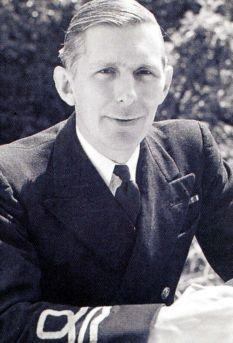 他曾任职于英国特别行动执行处(SOE) ，并帮助建立了设得兰巴士公司，秘密经营设得兰群岛和挪威之间的路线。他是设得兰群岛海军基地的指挥官。因为反间谍工作的杰出贡献，他获得了哈康王自由十字勋章（King Haakon VII's Cross of Liberty），并获勋授为诺威王国头等骑士，领圣奥拉夫勋章。战后著有多部历史、文学作品。媒体评价：“本书是一部杰作。如果有朝一日我重返战场，每一次出征，我都会带上一位像杨•巴尔斯路德那样的战友。”——安迪·麦克纳博（前英国特种兵、本书序言作者）“当代最伟大的逃生类小说之一。”——《芝加哥太阳报》（Chicago Sun-Times）“100 个人遇此困境时，99 个人都会放弃，而他是坚持到最后的那一个。”——《纽约时报》（The New York Times）“精彩，精彩得令人难以置信。这本书让人脊背发凉，这本书很可能成为传奇。”——《波士顿邮报》（The Boston Post）“非常精彩……一部感人至深的北极传奇。”——《泰晤士报》（The Times）《你杀不死一只老狐狸》目录007 第一章 登陆017 第二章 托夫特峡湾之战041 第三章 追捕055 第四章 雪地海靴071 第五章 特罗姆瑟惨案081 第六章 雪崩105 第七章 雪盲111 第八章 马里厄斯129 第九章 废弃的农场143 第十章 暴风雪后155 第十一章 雷夫德尔攀登171 第十二章 高原189 第十三章 活埋199 第十四章 边境上的努力209 第十五章 最后的责任225 第十六章 生命的尽头235 第十七章 驯鹿245 后记251 附录谢谢您的阅读！请将反馈信息发至： 乔明睿（Claire）安德鲁﹒纳伯格联合国际有限公司北京代表处
北京市海淀区中关村大街甲59号中国人民大学文化大厦1705室, 邮编：100872
电话：010-82449026传真：010-82504200手机：15804055576Email: Claire@nurnberg.com.cn网址：www.nurnberg.com.cn微博：http://weibo.com/nurnberg豆瓣小站：http://site.douban.com/110577/新浪微博：安德鲁纳伯格公司的微博_微博 (weibo.com)微信订阅号：ANABJ2002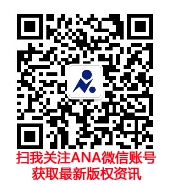 